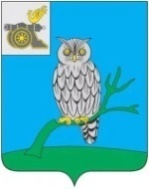 АДМИНИСТРАЦИЯ МУНИЦИПАЛЬНОГО ОБРАЗОВАНИЯ «СЫЧЕВСКИЙ РАЙОН»  СМОЛЕНСКОЙ ОБЛАСТИ Р А С П О Р Я Ж Е Н И Еот  11 сентября 2023 года № 402-рО проведении месячника по пожарной безопасности на территории  муниципального образования «Сычевский район» Смоленской областиВ целях предупреждения возникновения пожаров на территории муниципального образования «Сычевский район» Смоленской области, соблюдения пожарной безопасности, подготовки населения и территории                             к защите от чрезвычайных ситуаций, во исполнение Плана противопожарных мероприятий по подготовке населенных пунктов и объектов муниципального образования "Сычевский район" Смоленской области к работе в осенне-зимний пожароопасный период 2023-2024 года:1. Провести месячник по пожарной безопасности на территории муниципального образования «Сычевский район» Смоленской области                       с 1 октября  по 31 октября 2023 года.2. Утвердить прилагаемый план мероприятий по проведению месячника пожарной безопасности на территории муниципального образования «Сычевский район» Смоленской области (прилагается).3. Разместить настоящее распоряжение на официальном сайте Администрации муниципального образования «Сычевский район» Смоленской  области в информационно-телекоммуникационной сети «Интернет».4. Контроль за исполнением настоящего распоряжения оставляю                        за собой.И.п.Главы муниципального образования«Сычевский район» Смоленской области                                        Т.П. ВасильеваУТВЕРЖДЕНраспоряжением Администрации муниципального образования «Сычевский  район» Смоленской области  от 11.09.2023 года № 402-рПЛАНмероприятий по проведению месячника пожарной безопасности на территории муниципального образования «Сычевский район» Смоленской области№п/пНаименование мероприятийСроки исполненияИсполнителиПримеча-ние1Заседание комиссии КЧС и ОПБ при Администрации муниципального образования «Сычевский район» Смоленской области по подготовке               к осенне-зимнему пожарному периоду                             2023-2024 годовдо 20 октября 2023 годаПредседатель КЧС и ОПБ при Администрации муниципального образования «Сычевский район» Смоленской области2Совещания в учреждениях по организации проведения профилактических мероприятий по обеспечению пожарной безопасностидо 25 октября 2023 годаРуководители организаций, предприятий и учреждений3Сходы в деревнях сельских поселений Сычевского района Смоленской области по вопросу: 1. О мерах по обеспечению пожарной безопасности                в осенне-зимний пожароопасный период 2023-2024 годов в частном и муниципальном жилом фонде до 31 октября 2023 годаГлавы сельских поселений Сычевского района Смоленской области4Проверка жилых домов              с низкой устойчивостью при пожарахдо 31 октября 2023 годаГлавы сельских поселений Сычевского района Смоленской области, начальник отдела городского хозяйства Администрации муниципального образования «Сычевский район» Смоленской области, участковый уполномоченный отделения полиции по Сычевскому району МО МВД РФ «Гагаринский»(по согласованию)5Очистка подвальных и чердачных помещений, технических подполий от мусора и других горючих материаловдо 31 октября 2023 годаГлавы сельских поселений Сычевского района Смоленской области, начальник отдела городского хозяйства Администрации муниципального образования «Сычевский район» Смоленской области6Проверка готовности пожарных  гидрантовдо 31 октября 2023 годаГлавы сельских поселений Сычевского района Смоленской области, начальник отдела городского хозяйства Администрации муниципального образования «Сычевский район» Смоленской области7Разработка и распространение памяток и листовок на противопожарную тематикупостоянноВедущий специалист по делам ГО и ЧС Администрации муниципального образования «Сычевский район» Смоленской области, начальник отдела городского хозяйства Администрации муниципального образования «Сычевский район» Смоленской области